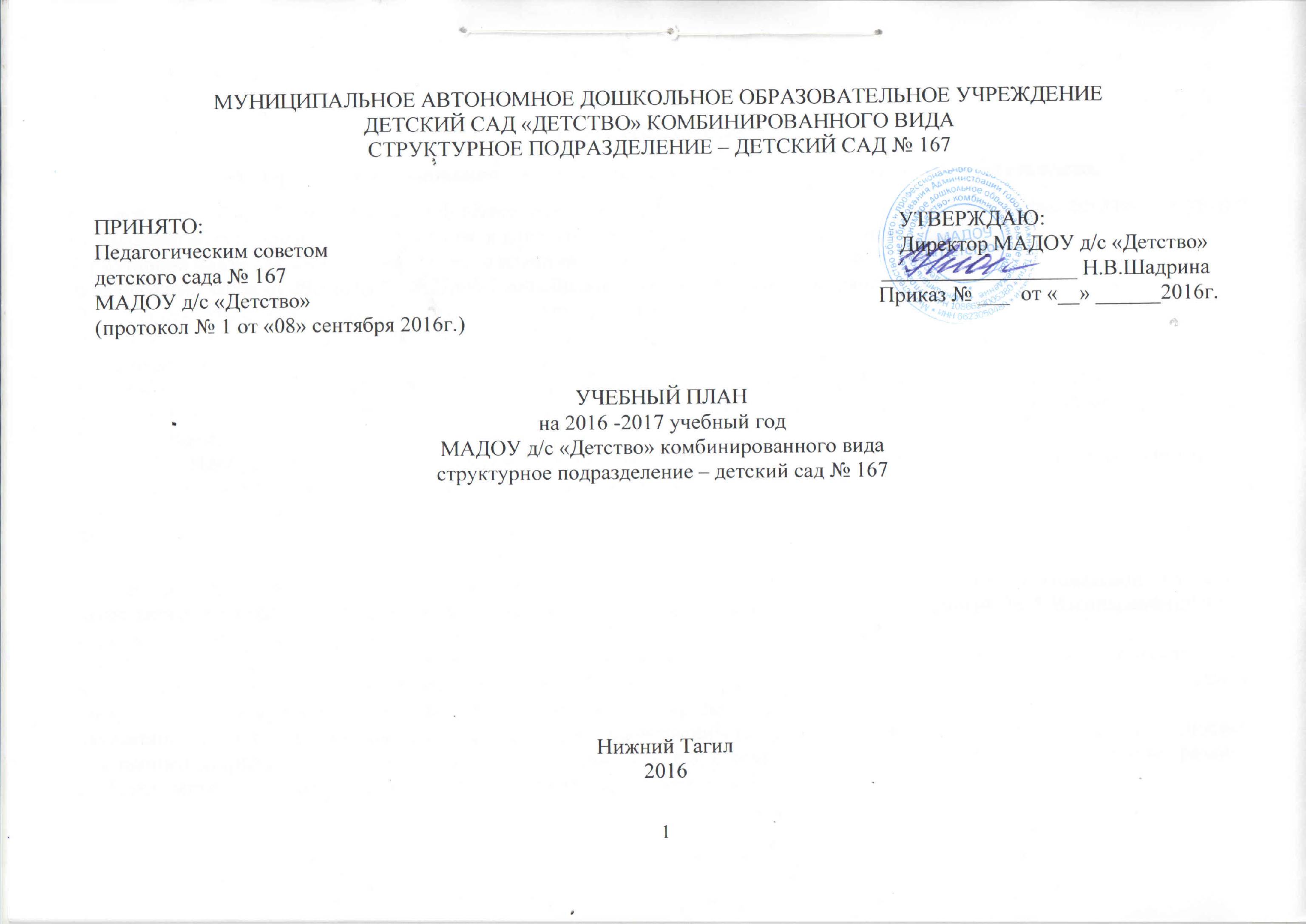                                                                                            Пояснительная записка1.1.Нормативные основания составления учебного плана образовательной деятельности.Учебный план МАДОУ детский сад «Детство» - структурное подразделение детский сад №167 является нормативным документом, регламентирующим организацию образовательной деятельности  в дошкольном образовательном учреждении.Нормативной базой для составления учебного плана являются следующие документы:- Федеральный закон от 29.12.2012г. №273-ФЗ «об образовании в Российской Федерации» (далее – Закон об образовании); - Федеральный государственный образовательный стандарт дошкольного образования (далее ФГОС ДО). Приказ Министерства образования и науки РФ от 17.10.2013г №1155 «Об утверждении ФГОС ДО»;- Письмо Минобрнауки России 28.02.2014г. №08-249 «Комментарии ФГОС дошкольного образования»;- Постановление Главного государственного санитарного врача РФ от 15.05.2013г. №26 «Об утверждении СанПиН 2.4.1.3049-13 «Санитарно-эпидемиологические требования к устройству, содержанию и организации режима работы  дошкольных образовательных организаций».               1.2.    Программно-целевые основания, положенные в основу учебного плана образовательной деятельности.Основными задачами учебного  плана образовательной деятельности являются:1.Регулирование объема образовательной нагрузки.2.Реализация Федерального  государственного образовательного стандарта дошкольного образования.        Педагогический коллектив детского сада № 167 работает по Основной общеобразовательной программе детского сада, разработанной на основе общеобразовательной программы дошкольного образования «От рождения до школы» под редакцией Н.Е.Веракса, Т.С.Комаровой, М.А.Васильевой (2016г.) и направлена на решение следующих задач: 1.обеспечение преемственности и непрерывности в содержании и организации учебно-воспитательного процесса; охрана жизни и укрепление физического и психического здоровья детей; 	обеспечение познавательного, речевого, социально-коммуникативного, художественно-эстетического и физического развития детей; 	2.воспитание с учетом возрастных категорий детей гражданственности, уважения к правам и свободам человека, любви к окружающей природе, Родине, семье; 	выстроить взаимодействие с семьями детей для обеспечения полноценного развития детей, осуществление необходимой коррекции недостатков в психическом развитии детей;  3.консультативная   и   методическая   помощь родителям (законным представителям) по вопросам воспитания, обучения и развития детей;  психолого-педагогическое сопровождение родителей воспитанников и создание условий для формирования у них родительской и педагогической культуры.Учебная нагрузка определена с учетом необходимого требования - соблюдение минимального количества обязательной образовательной деятельности на изучение каждой образовательной области.  В учебный план включены пять образовательных областей в соответствие с ФГОС ДО, обеспечивающие познавательное, речевое, социально-коммуникативное, художественно-эстетическое и физическое развитие воспитанников.Учебный план детского сада № 167  является нормативным документом, регламентирующим организацию образовательного процесса в детском саду с учетом специфики дошкольного образования, программно-методического, кадрового обеспечения; устанавливающим перечень образовательных областей и объем учебного времени, отводимого на проведение образовательной деятельности.        Учебный план соответствует Уставу и виду дошкольного учреждения.      МАДОУ детский сад «Детство» - структурное подразделение детский сад № 167 работает в режиме пятидневной рабочей недели, длительность пребывания детей в детском саду составляет 12 часов с 7.00 до 19.00. Нерабочие дни – суббота, воскресенье, а также праздничные дни, установленные законодательством Российской Федерации. Учебный год начинается с 1 сентября и заканчивается 31 мая.В ДОУ функционирует 6 групп, укомплектованных в соответствии с возрастными нормами, из которых:группа раннего возраста с 1,6 лет до 2 лет;1 младшая группа с 2 до 3 лет;2 младшая группа с 3 лет до 4 лет - 2 группы;средняя группа с 4 лет до 5 лет - 3 группы;старшая группа с 5 лет до 6 лет - 2 группы;подготовительная группа с 6 лет до 7 лет - 2 группы.                  В структуре учебного плана выделяются обязательная часть и часть, формируемая участниками образовательных отношений. Обязательная  часть обеспечивает выполнение обязательной части основной общеобразовательной программы дошкольного образования (составляет не менее 60 % от общего нормативного времени, отводимого на освоение основной образовательной программы дошкольного образования).       Содержание педагогической работы по освоению детьми образовательных областей "Физическое развитие", "Познавательное развитие", "Социально-коммуникативное развитие", "Художественно-эстетическое развитие", «Речевое развитие»  входят в расписание образовательной деятельности, реализуются как в обязательной части, так и части, формируемой участниками образовательного процесса, и отражены в календарно-тематическом планировании.       Часть, форимруемая участниками образовательных отношений: реализация парциальных программ, которые являются дополнением к Примерной основной общеобразовательной программе ДО и составляют не более 40% от общей учебной нагрузки.Парциальные программы:Стеркина Р. Б. Князева О. Л., Основы безопасности детей          дошкольного возраста. «Мы живем на Урале» - образовательная программа с учетом специфики        национальных, социокультурных и иных условий, в которых осуществляется образовательная деятельность с детьми дошкольного возраста / О.В. Толстикова, О.В.Савельева.       С учетом данных направлений деятельности ДОУ и особенностями реализуемой программой, а также в соответствии с вышеперечисленными нормативными актами, составлен настоящий учебный план на 2016-2017 учебный год, предусматривающий в инвариантной части следующее количество часов:  Образовательная деятельность с детьми старшего возраста осуществляется во второй половине дня по 25 мин.       Содержание воспитательно-образовательного процесса включает совокупность образовательных областей: «Физическое развитие», «Речевое развитие», «Познавательное развитие», «Художественно-эстетическое развитие», «Социально-коммуникативное развитие»,  которые обеспечивают разностороннее развитие детей с учетом их возрастных и индивидуальных особенностей.        Во всех группах различные формы работы с детьми организуются утром и во вторую половину дня. В первой половине дня в  первой младшей группе планируются 1 вид деятельности по подгруппам, кроме музыкальной деятельности; в группах во второй младшей, средней, старшей, и подготовительной  дошкольного  – не более трех видов деятельности. Во второй половине дня в первой младшей группе планируются 1 вид деятельности по подгруппам, кроме музыкальной деятельности. Во второй половине дня в старшей и подготовительной группе планируется 1 вид деятельности. Перерывы составляют не менее 10 минут. В середине проводится физкультминутка (продолжительность 2-3 минуты).         Музыкальная и двигательная деятельность проводятся со всей группой (по условиям ДОУ).  Продолжительность непосредственно образовательной деятельности, время проведения соответствуют требованиям Сан Пин 2.4.1.3049-13. В середине учебного года (январь) для детей дошкольного возраста организуются недельные каникулы. В дни каникул организуется совместная деятельность педагога с детьми эстетического и оздоровительного циклов (музык., спорт., изобразительного искусства), а также организуются подвижные и спортивные игры, праздники, экскурсии и т.д.              В летний период организуются подвижные и спортивные игры, праздники, экскурсии и т.д., увеличивается продолжительность прогулок.             Музыкальная деятельность осуществляется музыкальным руководителем.          Составляя учебный план, ориентировались на основные принципы  программы  «От рождения до школы»соответствует принципу развивающего образования, целью которого является развитие ребенка;сочетает принципы научной обоснованности и практической применимости (содержание Программы соответствует основным положениям возрастной психологии и дошкольной педагогики и при этом имеет возможность реализации в массовой практике дошкольного образования);соответствует критериям полноты, необходимости и достаточности (позволяет решать поставленные цели и задачи только на необходимом и достаточном материале, максимально приближаться к разумному «минимуму»);обеспечивает единство воспитательных, развивающих и обучающих целей и задач процесса образования детей дошкольного возраста, в ходе реализации которых формируются такие знания, умения и навыки, которые имеют непосредственное отношение к развитию дошкольников;строится с учетом принципа интеграции образовательных областей в соответствии с возрастными возможностями и особенностями детей, спецификой и возможностями образовательных областей;основывается на комплексно-тематическом принципе построения образовательного процесса;предусматривает решение программных образовательных задач в совместной деятельности взрослого и детей и самостоятельной деятельности дошкольников не только в рамках непосредственно образовательной деятельности, но и при проведении режимных моментов в соответствии со спецификой дошкольного образования;предполагает построение образовательного процесса на адекватных возрасту формах работы с детьми. Основной формой работы с дошкольниками и ведущим видом их деятельности является игра.          При построении воспитательно-образовательного процесса учитывается принцип интеграции образовательных областей в соответствии с возрастными возможностями и особенностями воспитанников, спецификой образовательных областей. Это способствует тому, что основные задачи содержания дошкольного образования каждой образовательной области («Физическое развитие», «Речевое развитие», «Познавательное развитие», «Художественно-эстетическое развитие», «Социально-коммуникативное развитие»),  решаются и в ходе реализации других областей Программы.       Вся воспитательно-образовательная деятельность строится на основе программы «От рождения до школы», комплексно-тематического планирования, рабочих программ и календарного планирования. Образовательная деятельность осуществляется в процессе организации различных видов детской деятельности с учетом принципа интеграции образовательных областей («Физическое развитие», «Речевое развитие», «Познавательное развитие», «Художественно-эстетическое развитие», «Социально-коммуникативное развитие»). План организованной образовательной деятельности с детьмиПримечание:  Игровая деятельность, самообслуживание и элементарный бытовой труд осуществляется в ходе образовательной деятельности с детьми в режимных моментах и самостоятельной деятельности детей. Восприятие художественной литературы и фольклора - при ознакомлении с художественной литературой (1 занятие – через 1 неделю).План образовательной деятельности с детьми раннего возраста(3-й  год жизни)Примечание: Самообслуживание и действия с бытовыми предметами - орудиями организуется в ходе режимных моментов и самостоятельной деятельности детей.Возрастная группаПродолжительность НОДГруппа раннего возрастаВ первую и во вторую половину дня по 10 мин.1 младшая группаВ первую и во вторую половину дня по 10 мин.2 младшая группа15 мин.Средняя группа20 мин.Старшая группа25 мин.Подготовительная к школе группа30мин.Возрастная группаМаксимально допустимый объем образовательной нагрузки в деньГруппа раннего возраста20 мин.1 младшая группа20 мин.2 младшая группа30 мин.Средняя группа40 мин.Старшая группа50 мин.Подготовительная к школе группа1,5ч.Виды деятельности детейКоличество часов в неделю (минуты/кол-во периодов)Количество часов в неделю (минуты/кол-во периодов)Количество часов в неделю (минуты/кол-во периодов)Количество часов в неделю (минуты/кол-во периодов)Виды деятельности детей4-й год жизни5-й год жизни6-й год жизни7-й год жизниОбязательная часть образовательной программыОбязательная часть образовательной программыОбязательная часть образовательной программыОбязательная часть образовательной программыОбязательная часть образовательной программыПознавательно-исследовательская деятельность30 мин (2) 40 мин (2)75 мин(3)90 мин (3)Коммуникативная деятельность30 мин (2)40 мин (2)75 мин (3)120 мин (4)Изобразительная деятельность  рисование /лепка / 15 мин (1)(через неделю)20 мин (1)(через неделю)50 мин (2)(через неделю)60 мин (2)Аппликация/  Конструирование 15 мин (1)(через неделю)20 мин (1)(через неделю)25 мин (1)(через неделю)30 мин (1)(через неделю)Музыкальная деятельность30 мин  (2)40 мин (2)50 мин (2) 60 мин (2)Двигательная  деятельность30 мин  (2)40 мин (2)50 мин (2) 60 мин (2)Восприятие художественной литературы и фольклора15 мин(0.5)Итого в обязательной части10(150 мин.)10(200 мин.)13(325 мин.)14,5 (435 мин.)Часть, формируемая участниками образовательных отношенийЧасть, формируемая участниками образовательных отношенийЧасть, формируемая участниками образовательных отношенийЧасть, формируемая участниками образовательных отношенийЧасть, формируемая участниками образовательных отношенийКоммуникативная деятельность, познавательно-исследовательская деятельность «Мы живём на Урале»8 мин10 мин 25 мин (1)30 мин (1)Коммуникативная деятельность, познавательно-исследовательская деятельность «Безопасность»7 мин10 мин 25 мин (1)30 мин (1)Итого  в части, формируемой участниками образовательного процесса15 мин (1)20 мин (1)50 мин (2)60 мин (2)Максимальный объем образовательной нагрузки в непосредственно образовательной деятельности детей 160 мин (11)220 мин (11)375мин (15) 495 мин (15,5)Максимальный объем образовательной нагрузки в непосредственно образовательной деятельности детей (норма)160 мин (11)240 (12)375мин (15)510 (17)Вид деятельности детейКоличество часов в неделю (минуты/кол-во периодов)Предметная деятельность и игры с составными динамическими игрушками20 мин (2)Общение 20 мин (2)Экспериментирование с материалами и веществами20 мин (2)Восприятие смысла музыки, сказок, стихов, рассматривание картинок20 мин (2)Двигательная активность (гимнастика, закаливающие упражнения)20 мин (2)Итого: 90 мин (90)Максимально допустимый объем образовательной нагрузки100 мин (10)